扬州大学附属医院集采药物与基药使用管理系统项目调研文件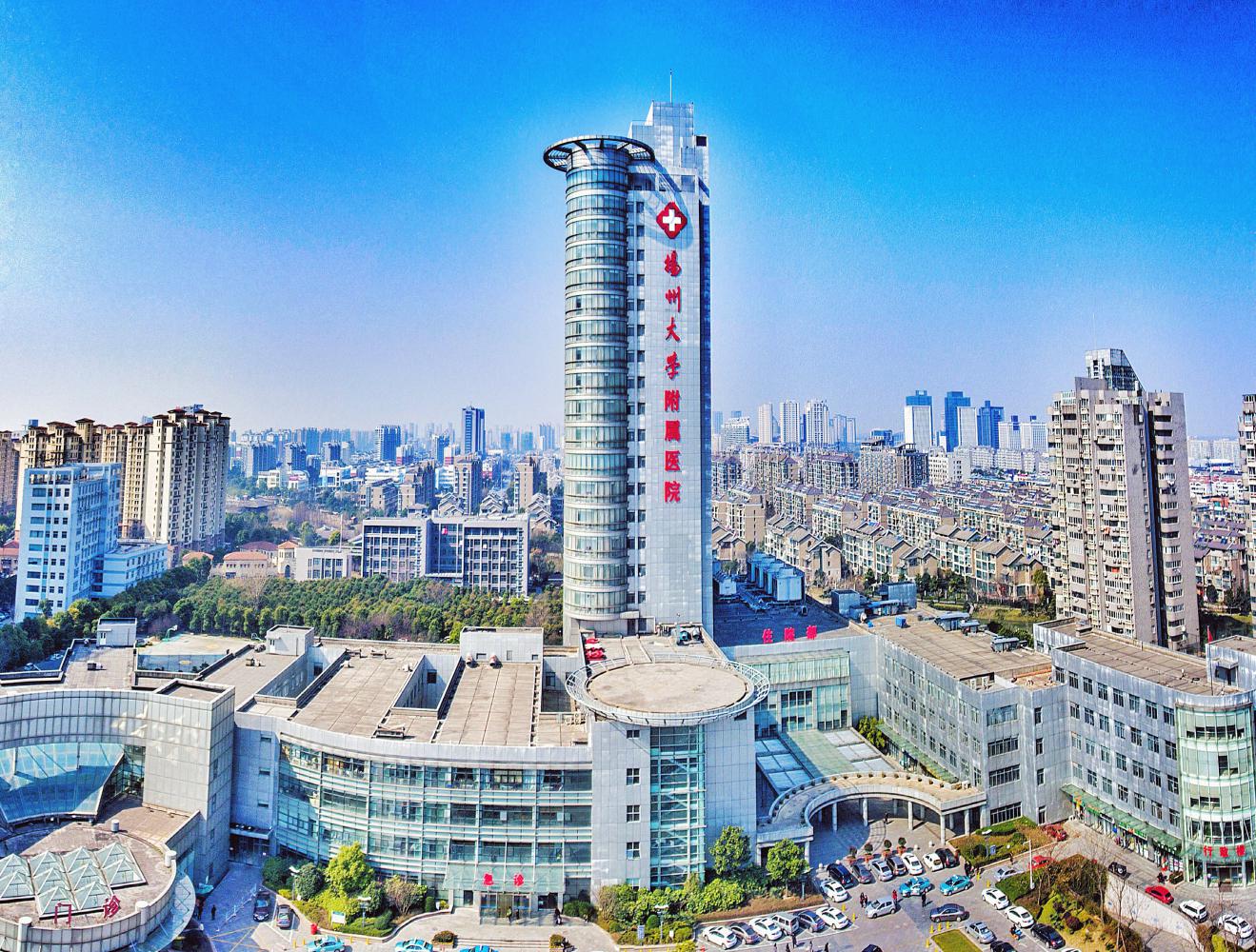 采   购  人：扬州大学附属医院发 放 日 期：2023年6月目  录一、调研邀请………………………………………………………………………2二、项目需求………………………………………………………………………3三、投标人须知……………………………………………………………………4四、投标文件格式及附件要求……………………………………………………7五、供应商廉洁自律承诺书………………………………………………………12一、调研邀请二、项目需求一、项目简介为满足医院集中带量采购药品及医院基本药物使用与管理相关工作要求，医院建设医院集采与基药临床使用管理信息系统。系统通过与医院HIS系统进行实时数据交换，实现集采新批次报量、任务量分配、使用情况实时监测、可替代药品管理精准调控、医保资金结余留用及合理使用情况监测分析等全流程个体化精准管理，系统同时实现医院基本药物使用与管理重要环节的信息化管控。技术与功能需求说明1.采用大型成熟数据库技术。2.数据库和应用服务器应支持部署在Windows平台，也能够在国产操作系统（linux）和国产服务器平台上运行。3.数据库后台数据对患者敏感信息（身份证和姓名）采用加密或者脱敏存储。4.处方用量查询有LOG记录，包括操作时间、工号、ip地址、查询内容。5.系统如采用B/S架构应支持3种以上类型的浏览器访问。6.系统支持高并发技术设计。7.系统有严格访问权限管理，提供业务功能对应角色设置，包括普通管理者、高级管理者、科室管理。9.系统提供接口对接测试模块，以及模拟临床处方行为干预在门诊或住院开立医嘱使用测试功能。10.支持临床工作站直接调用url查询科室和医生目标量和完成情况。11.内置集采、基药目录，包含协同管控组、可替代品种的数据，支持医院自定义设置修改。12.可替代药支持根据集采药品目录，自动匹配医院内部药品编码。支持人工单个或批量审核标记。13.可替代药管理支持集采药品转化替代药管理；可替代药支持单个药品强制管控范围设置；可替代药支持非管控科室 设置豁免；可替代药不使用支持弹框提示个性化设置。14.支持根据通用名自动产生中选和非中选药品组；非中选药品支持科室豁免不限制使用。15.合同用量分配根据参考历史多个同类药品按时间、科室自动查询历史使用量，并自动根据本次合同用量自动分配科室和医生分配量，科室和医生分配量支持手动调整。16.科室支持合同用量审核，审核时候可以调整医生用量和在岗状态，科室审核后支持二次修改。17.患者管理支持特殊病种患者、绿色通道患者、急危重症患者、老患者（续用原药）等不通类别区分管理。18.替代药使用权限，根据集采药品对应替代药品组，可以设置科室或医师关闭或启用可替代药使用权限。19.统计报表：科室合同用量完成表支持根据协议周期或单个集采药品统计合同用量、实际用量、完成比例； 医师合同用量完成表支持根据协议周期或单个集采药品统计合同用量、实际用量、完成比例；药品有效性指标支持根据协议周期内容集采药品统计换药人次数、总人次数、换药比例。20.数据分析：集采药品完成情况 支持集采药品按月周期对比图、科室占比图、科室医师占比图； 中选药品使用情况支持中选和非中选统计数据比例，以及图形显示占比情况；可替代药品使用对比支持根据不同月周期统计数值占比表格和对比图。21.提供带量科室、带量医师、非带量医师年度评分情况，协议周期没有完成也可以统计目前评分情况。22.支持根据奖励金额，自动根据带量科室、带量医师、非带量医师年度评分、任务量赞比、带量品种自动计算奖励金额。23.支持管理部门科室设置，奖励占比，自动计算管理部门奖励金额。产品功能需求实施要求1、中标供应商负责组织专业技术人员负责安装调试，用户提供必须的基本条件和专人配合，保证各项安装工作的顺利进行。2、提供甲方购买的软件系统，需按甲方要求设置相应的功能，帮助甲方整理“用户需求”，为软件中的潜在错误提供修改。3、实施人员具体人员要求：5年以上开发经验的开发人员占研发团队总人数的70%以上；30%实施人员拥有3年以上工作经验，并熟悉各种主流的测试工具。4、提供新老系统顺利切换的技术保障和数据迁移及旧方案，及系统切换前后新老系统运行平稳的技术支持和配合。5、中标供应商应对甲方的使用人员进行必要的使用操作指导后，交付买方使用。6、系统安装完毕正式运行后，由中标供应商及甲方共同进行质量验收签字。7、项目实施周期   个月。培训要求1、投标人需根据医院各类使用人员不同的水平进行培训，确保所有系统操作人员都能熟练的使用系统进行业务开展；2、培训对象：相关的各科室及人员；3、培训方式：现场培训和远程指导相结合的多种培训方式；4、培训内容：系统功能操作等；5、培训人员：提供具备丰富经验的人员进行培训指导。售后要求1、投标人中标需提供    年的免费售后服务期（自项目验收开始计算）；2、投标人需根据业主的要求提供多样化的售后服务方式，包括但不限于远程指导、现场服务、电话服务等；3、投标人售后服务时间为7*24小时，接到售后服务需求1小时以内予以响应；4、投标人需制定详细的售后服务方案。三、投标人须知（一）编制要求1、投标人应在仔细阅读调研文件的基础上，按招标方要求认真编写投标文件，并加盖投标单位公章。投标人提供的投标文件必须真实、详尽。所有投标文件须有总目录和总页码，每份标书从起始页依次插入连续的页码。投标文件袋须密封良好并加盖骑缝印章，送达指定地点，逾时送交的材料概不接受。2、投标人在收到调研文件后，若有疑问应以书面形式（包括书面文字、传真、电子邮件等）在规定时间前向招标人提出。招标人将所有问题集中后在统一答复所有投标人。3、明确标明“正本”或“副本”字样，一旦正本和副本有差异，以正本为准。所有投标资料均需A4纸打印，按照调研文件规定的顺序装订。（二）资格审查要求1、 2023年7月4日18：00前须向招标人提供书面法人授权委托书、供应商参加调研确认函、营业执照复印件，该授权委托代理为扬州大学附属医院集采药物与基药使用管理系统项目指定联系人。投标人资质要求1 投标人要求投标人必须是具有独立法人资格的公司；必须是专业从事计算机办公协同软件开发厂商，具有国家信息产业部或地方信息产业局颁发的《高新技术企业证书》、《软件企业认定证书》、《质量管理体系认证 ISO9001》、《信息安全管理体系认证》、《业务连续性管理体系认证》、《信息技术服务管理体系证书》、《软件能力成熟度模型认证 》- CMMI三级、《信息系统安全等级保护备案证明》三级等（参与调研单位可自行提供与项目相关的证书，便于在后续招标中进行相应修改）。要求所有企业资质，均需要投标人提供证书复印件并加盖投标人公章。2 承担本项目能力和资格的有关资格证明材料1) 由工商局签发的投标人工商营业执照副本复印件（加盖公章）；2) 投标人各类资质证书材料复印件（加盖公章）3) 投标方需具备足够资质的产品技术开发队伍，本地人力配置充足、行业资源丰富，具有医院的办公软件开发的成熟案例和经验；产品比较成熟和较强扩展性，具备长期合作的可能；4) 实施交付能力：投标方必须具备在扬州本地提供本地化实施开发项目和提供后续服务的能力，且提供必要的使用、配置、系统集成及二次开发培训等相应的知识转移服务。5) 投标人需提供从事系统开发人员的规模，本次投标的产品投放市场的时间。6) 近三年以来完成集采药物与基药使用管理系统项目一览表，在表中需注明完成该项目的项目经理；7) 如投标人医院集采药物与基药使用管理系统有多种产品线，需注明本次投标所用的产品以及产品对应的典型案例客户。8) 投标方必须由法定代表人或其委托代理人（具有法定代表人签署的授权书）携带身份证原件参加投标、开标仪式，在评标过程中随时接受评委就投标文件内容提出的质询，并予以解答。本项目不允许转包，投标方必须自己承建；（三）投标文件要求1、投标文件的组成：1.1资格审查文件（结合上述资格审查要求，须单独装订编页码做目录，A4纸打印并在封面注明“资格审查文件”），所有复印件需加盖公章：（1）针对本项目调研的授权委托书；企业法人营业执照；企业资质证书；由社保部门出具的投标人为授权委托人及调研经办人缴纳的2023年3月至2023年5月养老保险费用的证明材料；1.2报价文件（须单独装订编页码做目录，A4纸打印并在封面注明“报价文件”）（1）投标函（2）授权委托书（3）投标报价以上投标文件组成及报价要求将作为否决投标单位标书的重要条件。（四）开标、评标1、开标时，招标方代表或监管部门或投标单位检查投标文件的密封情况，在确认无误后拆封读标。投标文件一经开封不得进行改动。2、初步评审要求：开标后，招标方将组织审查投标文件是否完整；是否有计算错误。投标文件出现下列情形之一的，将作为无效投标文件：（1）投标文件不响应调研文件要求的；（2）投标函未盖投标人的企业及企业法定代表人印章并签字的，或者企业法定代表人委托代理人没有合法、有效的委托书（原件）及委托代理人印章并签字的；（3）投标文件的关键内容模糊、无法辨认的；3、评标小组先评审技术文件，后评审报价文件。4、严格按照扬州大学采购管理暂行办法，组成项目评标小组。严格按招标文件，公平、公正、科学、严谨地对投标文件进行综合评定。5、调研程序：（1）资格审查；（2）投标单位自我展示（需现场模拟软件运行）；（3）调研谈判。6、定标本次调研旨在论证具体需求及预算，不产生中标单位。四、投标文件格式及附件要求目录（一）资格审查1、针对本项目的授权委托书原件；2、企业法人营业执照；3、企业资质证书；4、由社保部门出具的投标人为经办人及投标报名项目负责人缴纳的2023年3月-2023年5月养老保险费用的证明材料；5、投标单位不在供应商被“信用中国”网站（www.creditchina.gov.cn）、“中国政府采购网"(www.ccgp.gov.cn)列入失信被执行人、重大税收违法案件当事人名单、政府采购严重违法失信行为记录名单的截图，并盖章；6、需求响应表（格式自拟）；7、投标人认为需要提供的其他材料。（二）报价文件1、投标函2、授权委托书3、投标报价4、供应商廉洁自律承诺书  授权委书本授权委托书声明：我(姓名)系(投标人名称)的法定代表人，现授权委托我单位的(姓名)为我公司代理人。代理人在扬州大学附属医院集采药物与基药使用管理系统项目调研活动中所签署的一切文件和处理与之有关的一切事务，我均予以承认。代理人无转委权。特此委托。投标人：(盖章)法定代表人：(签字)日期： 年   月    日代理人姓名：签字：身份证复印件：承诺书(一)致：扬州大学附属医院（招标人名称）我公司自愿参加贵单位扬州大学附属医院集采药物与基药使用管理系统项目的调研，并接受对我公司的资格审查，我公司承诺：根据贵单位提出的资格审查合格条件标准和要求，本公司没有因骗取中标或者严重违约以及发生重大工程质量、安全生产事故等问题，被有关部门暂停投标资格并在暂停期内。拟任现场负责人为。本公司递交的资格审查申请书中的内容没有隐瞒、虚假、伪造等弄虚作假行为。单位：（公章）法定代表人签字：项目负责人签名：                                                      年   月   日投标函招标人： 扬州大学附属医院 根据已收到贵方调研的扬州大学附属医院集采药物与基药使用管理系统项目的调研文件，遵照扬州大学采购管理暂行办法，我单位经研究上述调研文件的投标须知、合同条件、技术规范、和其他有关文件后，我方投标报价为              万元。投标人（盖章）：法定代表人或授权委托人（签字）：日  期：投标报价投标人（盖章）：法定代表人或委托代理人（签字）：日  期：供应商廉洁自律承诺书扬州大学附属医院数字化办公平台项目调研是实行公开、公平、公正的阳光工程，给予了每个供应商平等竞争的机会。作为参与此次调研活动的承包商,我公司现郑重作出以下承诺：一、遵守《中华人民共和国政府采购法》及省、市有关政府采购的各项法律、法规和制度以及《扬州大学采购管理暂行办法》的规定。二、客观真实反映自身情况，按规定接受采购供应商资格审查,不提供虚假材料，不夸大自身技术和提供服务的能力。三、以合法正当的手段参与采购的公平竞争。不与采购人、其他供应商或者采购代理机构恶意串通，不以不正当手段诋毁、排挤其他供应商，不向采购人、评审机构行贿或者提供其他不正当利益。四、在采购活动中，认真履行规定义务,包括:遵守采购程序，按要求编写投标、响应文件，并保证投标、响应文件内容的真实可靠；按时递交投标、响应文件；在评标、谈判现场遵守相关纪律，不影响正常的采购秩序。五、自觉接受采购监督管理部门及其他相关部门的监督检查。如违反以上承诺，我公司愿承担一切法律责任，并接受采购监督管理部门及其他相关部门依法作出的处罚。承诺单位（盖章）法定代表人（授权代表签字）：2023年    月   日项目名称扬州大学附属医院集采药物与基药使用管理系统项目调研扬州大学附属医院集采药物与基药使用管理系统项目调研扬州大学附属医院集采药物与基药使用管理系统项目调研扬州大学附属医院集采药物与基药使用管理系统项目调研扬州大学附属医院集采药物与基药使用管理系统项目调研服务地点扬州大学附属医院扬州大学附属医院扬州大学附属医院扬州大学附属医院扬州大学附属医院承包方式/质量标准质量标准合 格合 格调研预算价万元标书工本费标书工本费//投标文件要求投标文件正本1份，副本4份；所有投标文件的封面及封袋上都必须加盖投标单位法人公章及其法定代表人或授权委托人的签字。投标文件正本1份，副本4份；所有投标文件的封面及封袋上都必须加盖投标单位法人公章及其法定代表人或授权委托人的签字。投标文件正本1份，副本4份；所有投标文件的封面及封袋上都必须加盖投标单位法人公章及其法定代表人或授权委托人的签字。投标文件正本1份，副本4份；所有投标文件的封面及封袋上都必须加盖投标单位法人公章及其法定代表人或授权委托人的签字。投标文件正本1份，副本4份；所有投标文件的封面及封袋上都必须加盖投标单位法人公章及其法定代表人或授权委托人的签字。报名截止时间2023年7月4日17：302023年7月4日17：302023年7月4日17：302023年7月4日17：302023年7月4日17：30文件递交地址扬大附院西区行政楼403办公室扬大附院西区行政楼403办公室扬大附院西区行政楼403办公室扬大附院西区行政楼403办公室扬大附院西区行政楼403办公室调研时间2023年7月5日8：302023年7月5日8：30地点地点扬大附院西区行政楼407会议室联系方式联系人：张老师   联系电话：0514-82981199-80465地址：扬大附院西区行政楼403办公室联系人：张老师   联系电话：0514-82981199-80465地址：扬大附院西区行政楼403办公室联系人：张老师   联系电话：0514-82981199-80465地址：扬大附院西区行政楼403办公室联系人：张老师   联系电话：0514-82981199-80465地址：扬大附院西区行政楼403办公室联系人：张老师   联系电话：0514-82981199-80465地址：扬大附院西区行政楼403办公室备注未提供格式的投标人自拟。未提供格式的投标人自拟。未提供格式的投标人自拟。未提供格式的投标人自拟。未提供格式的投标人自拟。基本技术参数基本技术参数基本技术参数基本技术参数重要一级功能二级功能编号功能说明指标系统参数技术参数1数据库后台数据对患者敏感信息（身份证和姓名）采用加密或者脱敏存储。免费开放应用数据接口。*系统参数技术参数2处方用量查询有LOG记录，包括操作时间、工号、ip地址、查询内容。*系统参数技术参数3系统如采用B/S架构至少应支持3种或以上以上类型的浏览器访问。系统参数技术参数4系统支持高并发技术设计。系统参数技术参数5系统有严格访问权限管理，提供业务功能对应角色设置，包括普通管理者、高级管理者、科室管理。*系统参数技术参数6系统具备测试功能，提供接口对接测试模块，以及模拟临床处方行为干预在门诊或住院开立医嘱使用测试功能。系统参数技术参数7支持临床工作站直接调用url查询科室和医生目标量和完成情况。*系统参数功能参数8内置集采、基药目录，包含协同管控组、可替代品种的数据，支持医院自定义设置修改。系统参数功能参数9可替代药支持根据集采药品目录，自动匹配医院内部药品编码。支持人工单个或批量审核标记。系统参数功能参数10可替代药管理支持集采药品转化替代药管理；可替代药支持单个药品强制管控范围设置；可替代药支持非管控科室 设置豁免；可替代药不使用支持弹框提示个性化设置*系统参数功能参数11支持根据通用名自动产生中选和非中选药品组；非中选药品支持科室豁免不限制使用系统参数功能参数12患者管理支持特殊病种患者、绿色通道患者、急危重症患者、老患者（续用原药）等不通类别区分管理。*集采药品管理功能集采药品管理功能集采药品管理功能集采药品管理功能集采药品管理功能一级功能二级功能功能说明（一）基础数据信息发布13发布院内集采相关文件（一）基础数据科室设置14同步的科室信息（一）基础数据人员设置15人员工号，权限，岗位状态设置（一）基础数据管理字典16各模块间的选择内容设置，使用比例设置等（一）基础数据集采药品目录17国家发布的集采药品目录字典（一）基础数据基本用药供应目录18院内的药品目录，可设置集采药类型（一）基础数据合同用量协议周期19维护合同用量协议周期，医保奖励金（二）集采药品管理预采购量测算20提前测算应采购量*（二）集采药品管理合同用量分配21集采药品根据比例分配各个科室、诊疗组、医生。合同用量分配根据参考历史多个同类药品按时间、科室自动查询历史使用量，并自动根据本次合同用量自动分配科室和医生分配量，科室和医生分配量支持手动调整*（二）集采药品管理合同用量审核22每科室审核分配的集采药品用量；科室支持合同用量审核，审核时候可以调整医生用量和在岗状态，科室审核后支持二次修改。（二）集采药品管理合同用量修改23集采药品分配完成后，单独调整任务量*（二）集采药品管理可替代药品管理24集采药和可替代药成组管理，根据院内情况分别限制使用；替代药使用权限，根据集采药品对应替代药品组，可以设置科室或医师关闭或启用可替代药使用权限*（二）集采药品管理非中选药品管理25集采中选药和非中选药维护和限制科室管理*（二）集采药品管理患者属性管理26更改患者的属性（二）集采药品管理医师处方权限27医师的各种可替代药品开处方的权限（二）集采药品管理月度采购计划28制作每月集采相关药的采购计划（二）集采药品管理优选管理29系统自动提示优先选用国家集采药品，如选用非国家集采药品须输入用药理由*（三） 统计查询预报量汇总表30统计、打印、导出预报量（三） 统计查询处方用量查询31查询集采药的用量情况（三） 统计查询处方行为记录32记录每位病人是否使用集采药品的情况，未使用集采药的原因（三） 统计查询月度指标查询33查询科室、诊疗组、医师每月度的任务量完成情况*（三） 统计查询合同用量分配表34查看每科室的合同用量分配情况；*（三） 统计查询科室合同用量完成表35查看科室的合同用量总完成情况，每月度的完成情况；科室合同用量完成表支持根据协议周期或单个集采药品统计合同用量、实际用量、完成比例；*（三） 统计查询医师合同用量完成表36查看诊疗组、医师的合同用量总完成情况，每月度的完成情况； 医师合同用量完成表支持根据协议周期或单个集采药品统计合同用量、实际用量、完成比例；（三） 统计查询药品有效性指标37查看集采药品的换药次数，二次换药率等；药品有效性指标支持根据协议周期内容集采药品统计换药人次数、总人次数、换药比例。（四） 绩效管理带量医师绩效分38计算有合同分配量诊疗组、医师的绩效分数（四） 绩效管理科室绩效评分39计算科室的绩效分数*（四） 绩效管理未带量医师绩效分40计算没有合同分配量诊疗组、医师的绩效分数（四） 绩效管理带量医师激励表41计算有合同分配量诊疗组、医师的绩效金额（四） 绩效管理未带量医师激励表42计算科室的绩效金额（四） 绩效管理科室绩效激励表43计算没有合同分配量诊疗组、医师的绩效金额（四） 绩效管理管理部分绩效44计算院内管理部门的奖励金额*（五）数据分析集采药品完成情况45以图表的形式统计集采药品总完成情况，月度完成情况，每科室完成情况，每位诊疗组、医师完成情况；（五）数据分析中选药品使用情况46以图表的形式统计中选药和非中选药的使用情况，使用比例；*（五）数据分析可替代药品使用情况47以图表的形式统计集采药和可替代药品的每月度周期使用情况，使用比例*（六）数据接口 医师合同用量查询48以超链接的形式给his的诊疗组、医师查询集采药任务完成情况（六）数据接口科室合同用量查询49以超链接的形式给his的科室查询集采药任务完成情况（六）数据接口集采资讯50以超链接的形式给his的信息查看，下载文件（六）数据接口数据接口51和his接口以参数形式将患者信息，用药情况，返回基药管理功能基药管理功能基药管理功能基药管理功能基药管理功能一级功能二级功能功能说明（一）基础数据信息发布52基药相关文件（一）基础数据科室设置53同步的科室信息（一）基础数据人员设置54人员工号，权限，岗位状态设置（一）基础数据管理字典55各模块间的选择内容设置，使用比例设置等（一）基础数据集采药品目录56国家发布的国家基药目录目录字典（一）基础数据基本用药供应目录57院内的药品目录，可设置采购药类型（二）基本药品管理可替代药品管理58与药理作用或适应症相似的品种做关联性设置*（二）基本药品管理非中选药品管理59与同通用名但剂型规格不同品种做关联*（二）基本药品管理医师处方权限60医师的各种可替代药品开处方的权限（二）基本药品管理优选管理61当集采和基药相遇，优先规则三） 统计查询预报量汇总表62统计、打印、导出预报量三） 统计查询处方用量查询63查询基药使用量情况*三） 统计查询月度指标查询64考核指标数据（基药使用品种占比，基药使用金额占比，门诊患者基本药物处方占比、门诊患者基本药物处方使用占比、住院患者基本药物使用率、住院患者基本药物使用占比等）*四） 绩效管理科室绩效评分65计算科室的绩效分数根据考核指标数据完成情况五）数据分析基药药品完成情况66以图表的形式统计基药总完成情况，月度完成情况，每科室完成情况，每位诊疗组、医师完成情况*五）数据分析中选药品使用情况67以图表的形式统计基药和非中选药的使用情况，使用比例*五）数据分析可替代药品使用情况68以图表的形式统计基药和可替代药品的每月度周期使用情况，使用比例*六）数据接口科室合同用量查询69以超链接的形式给his的科室查询基药任务完成情况*六）数据接口基药资讯70以超链接的形式给his的信息查看，下载文件六）数据接口数据接口71和his接口以参数形式将患者信息，用药情况，返回序号项目内容投标内容报价1扬州大学附属医院集采药物与基药使用管理系统2出保后维保费用3456其他条件